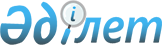 Павлодар облысында 2012 жылға арналған мектепке дейінгі тәрбие мен оқытуға мемлекеттік білім беру тапсырысын, жан басына шаққандағы қаржыландыру және ата-ананың ақы төлеу мөлшерін бекіту туралы
					
			Күшін жойған
			
			
		
					Павлодар облыстық әкімдігінің 2012 жылғы 19 маусымдағы N 181/6 қаулысы. Павлодар облысының Әділет департаментінде 2012 жылғы 19 шілдеде N 3210 тіркелді. Күші жойылды - Павлодар облыстық әкімдігінің 2015 жылғы 23 маусымдағы № 8/1-11/2379 хатымен      Ескерту. Күші жойылды - Павлодар облыстық әкімдігінің 23.06.2015 № 8/1-11/2379 хатымен.



      Қазақстан Республикасының 2001 жылғы 23 қаңтардағы "Қазақстан Республикасындағы жергілікті мемлекеттік басқару және өзін-өзі басқару туралы" Заңы 27-бабаның 2-тармағына, Қазақстан Республикасының 2007 жылғы 27 шілдедегі "Білім туралы" Заңының 6-бабы 2-тармағының 5-1)-тармақшасына сәйкес Павлодар облысының әкімдігі ҚАУЛЫ ЕТЕДІ:



      1. Павлодар облысында 2012 жылға арналған мектепке дейінгі тәрбие мен оқытуға мемлекеттік білім беру тапсырысы, жан басына шаққандағы қаржыландыру және ата-ананың ақы төлеу мөлшері қосымшаға сәйкес бекітілсін.



      2. Осы қаулының орындалуын бақылау облыс әкімінің орынбасары А. А. Өрсариевке жүктелсін.



      3. Осы қаулы алғаш ресми жарияланған күнінен кейін он күнтізбелік күн өткен соң қолданысқа енгізіледі.

  

Павлодар облысында 2012 жылға арналған мектепке дейінгі тәрбие

мен оқытуға мемлекеттік білім беру тапсырысы, жан басына

шаққандағы қаржыландыру және ата-ананың ақы төлеу мөлшері
					© 2012. Қазақстан Республикасы Әділет министрлігінің «Қазақстан Республикасының Заңнама және құқықтық ақпарат институты» ШЖҚ РМК
				Облыс әкімі


Е. Арын




Павлодар облысы әкімдігінің

2012 жылғы 19 маусымдағы

N 181/6 қаулысына

қосымшаР/сN

 Атауы

 Мемлекеттік білім беру тапсырысы, орын

 Айына жан басына қаржыландыру мөлшері, теңге

 Ата-ананың айына оқу төлеу мөлшері, теңге

 1

 2

 3

 4

 5

 Павлодар қаласы

 Павлодар қаласы

 Павлодар қаласы

 Павлодар қаласы

 Павлодар қаласы

 1

 Павлодар қаласы әкімдігі Павлодар қаласы білім беру бөлімінің "Павлодар қаласының N 1 сәбилер бақшасы" мемлекеттік қазыналық коммуналдық кәсіпорны

 248 (жергілікті бюджет)

 11953

 3 жасқа дейін - 6979

3-тен 7 жасқа дейін - 8446

 2

 Павлодар қаласы әкімдігі Павлодар қаласы білім беру бөлімінің "Павлодар қаласының N 2 сәбилер бақшасы" мемлекеттік қазыналық коммуналдық кәсіпорны

 206 (республикалық бюджет)

 14702

 3 жасқа дейін - 6979

3-тен 7 жасқа дейін - 8446

 2

 Павлодар қаласы әкімдігі Павлодар қаласы білім беру бөлімінің "Павлодар қаласының N 2 сәбилер бақшасы" мемлекеттік қазыналық коммуналдық кәсіпорны

 134 (жергілікті бюджет)

 24119

 3 жасқа дейін - 6979

3-тен 7 жасқа дейін - 8446

 3

 Павлодар қаласы әкімдігі, Павлодар қаласы білім беру бөлімінің "Павлодар қаласының N 3 сәбилер бақшасы" мемлекеттік қазыналық коммуналдық кәсіпорны

 288 (жергілікті бюджет)

 12882

 3 жасқа дейін - 6979

3-тен 7 жасқа дейін - 8446

 4

 Павлодар қаласы әкімдігі Павлодар қаласы білім беру бөлімінің "Павлодар қаласының N 4 сәбилер бақшасы" мемлекеттік қазыналық коммуналдық кәсіпорны

 236 (жергілікті бюджет)

 12964

 3 жасқа дейін - 6979

3-тен 7 жасқа дейін - 8446

 5

 Павлодар қаласы әкімдігі, Павлодар қаласы білім беру бөлімінің "Павлодар қаласының N 5 сәбилер бақшасы" мемлекеттік қазыналық коммуналдық кәсіпорны

 350 (жергілікті бюджет)

 11891

 3 жасқа дейін - 6979

3-тен 7 жасқа дейін - 8446

 6

 Павлодар қаласы әкімдігі Павлодар қаласы білім беру бөлімінің "Павлодар қаласының N 6 сәбилер бақшасы" мемлекеттік қазыналық коммуналдық кәсіпорны

 331 (жергілікті бюджет)

 11775

 3 жасқа дейін - 6979

3-тен 7 жасқа дейін - 8446

 7

 Павлодар қаласы әкімдігі, Павлодар қаласы білім беру бөлімінің "Павлодар қаласының N 7 сәбилер бақшасы" мемлекеттік қазыналық коммуналдық кәсіпорны

 344 (жергілікті бюджет)

 11673

 3 жасқа дейін - 6979

3-тен 7 жасқа дейін - 8446

 8

 Павлодар қаласы әкімдігі Павлодар қаласы білім беру бөлімінің "Павлодар қаласының N 8 сәбилер бақшасы" мемлекеттік қазыналық коммуналдық кәсіпорны

 200 (жергілікті бюджет)

 14341

 3 жасқа дейін - 6979

3-тен 7 жасқа дейін - 8446

 9

 Павлодар қаласы әкімдігі Павлодар қаласы білім беру бөлімінің "Павлодар қаласының N 9 сәбилер бақшасы" мемлекеттік қазыналық коммуналдық кәсіпорны

 178 (жергілікті бюджет)

 14372

 3 жасқа дейін - 6979

3-тен 7 жасқа дейін - 8446

 10

 Павлодар қаласы әкімдігі, Павлодар қаласы білім беру бөлімінің "Павлодар қаласының N 10 сәбилер бақшасы" мемлекеттік қазыналық коммунал дық кәсіпорны

 395 (жергілікті бюджет)

 12637

 3 жасқа дейін - 6979

3-тен 7 жасқа дейін - 8446

 11

 Павлодар қаласы әкімдігі, Павлодар қаласы білім беру бөлімінің "Павлодар қаласының N 11 сәбилер бақшасы" мемлекеттік қазыналық коммуналдық кәсіпорны

 379 (жергілікті бюджет)

 13688

 3 жасқа дейін - 6979

3-тен 7 жасқа дейін - 8446

 12

 Павлодар қаласы әкімдігі Павлодар қаласы білім беру бөлімінің "N 12 мемлекеттік тілде оқытатын сәбилер бақшасы" мемлекеттік қазыналық коммуналдық кәсіпорны

 164 (жергілікті бюджет)

 14763

 3 жасқа дейін - 6979

3-тен 7 жасқа дейін - 8446

 13

 Павлодар қаласы әкімдігі Павлодар қаласы білім беру бөлімінің "Павлодар қаласының сөйлеу қабілеті бұзылған балаларға арналған түзетулік үлгідегі N 14 бала бақшасы" мемлекеттік қазыналық коммуналдық кәсіпорны

 100 (жергілікті бюджет)

 34408

 -

 14

 Павлодар қаласы әкімдігі Павлодар қаласы білім беру бөлімінің "Ленин кентінің N 15 сәбилер бақшасы" мемлекеттік қазыналық коммуналдық кәсіпорны

 142 (жергілікті бюджет)

 20177

 3 жасқа дейін - 6979

3-тен 7 жасқа дейін - 8446

 15

 Павлодар қаласы әкімдігі, Павлодар қаласы білім беру бөлімінің "Павлодар қаласының N 16 сәбилер бақшасы" мемлекеттік қазыналық коммуналдық кәсіпорны

 350 (жергілікті бюджет)

 11720

 3 жасқа дейін - 6979

3-тен 7 жасқа дейін - 8446

 16

 Павлодар қаласы әкімдігі Павлодар қаласы білім беру бөлімінің "Павлодар қаласының N 17 сәбилер бақшасы" мемлекеттік қазыналық коммуналдық кәсіпорны

 161 (жергілікті бюджет)

 14990

 3 жасқа дейін - 6979

3-тен 7 жасқа дейін - 8446

 17

 Павлодар қаласы әкімдігі Павлодар қаласы білім беру бөлімінің "Павлодар қаласының N 18 сәбилер бақшасы" мемлекеттік қазыналық коммуналдық кәсіпорны

 149 (республикалық бюджет)

 14702

 3 жасқа дейін - 6979

3-тен 7 жасқа дейін - 8446

 18

 Павлодар қаласы әкімдігі Павлодар қаласы білім беру бөлімінің "Павлодар қаласының N 19 сәбилер бақшасы" мемлекеттік қазыналық коммуналдық кәсіпорны

 220 (жергілікті бюджет)

 15759

 3 жасқа дейін - 6979

3-тен 7 жасқа дейін - 8446

 19

 Павлодар қаласы әкімдігі Павлодар қаласы білім беру "Кенжекөл ауылының N 20 сәбилер бақшасы" мемлекеттік қазыналық коммуналдық кәсіпорны

 146 (жергілікті бюджет)

 18292

 3 жасқа дейін - 6979

3-тен 7 жасқа дейін - 8446

 20

 Павлодар қаласы әкімдігі Павлодар қаласы білім беру бөлімінің "Павлодар қаласының N 21 сәбилер бақшасы" мемлекеттік қазыналық коммуналдық кәсіпорны

 270 (республикалық бюджет)

 14702

 3 жасқа дейін - 6979

3-тен 7 жасқа дейін - 8446

 21

 Павлодар қаласы әкімдігі Павлодар қаласы білім беру бөлімінің "Павлодар қаласының туберкулез жұқтырған балаларға арналған санаторлық үлгідегі N 22 сәбилер бақшасы" мемлекеттік қазыналық коммуналдық кәсіпорны

 185 (республикалық бюджет)

 14702

 -

 22

 Павлодар қаласы әкімдігі Павлодар қаласы білім беру бөлімінің "Павлодар қаласының N 23 сәбилер бақшасы" мемлекеттік қазыналық коммуналдық кәсіпорны

 335 (республикалық бюджет)

 14702

 3 жасқа дейін - 6979

3-тен 7 жасқа дейін - 8446

 23

 Павлодар қаласы әкімдігі Павлодар қаласы білім беру бөлімінің "Павлодар қаласының N 24 сәбилер бақшасы" мемлекеттік қазыналық коммуналдық кәсіпорны

 155 (жергілікті бюджет)

 15438

 3 жасқа дейін - 6979

3-тен 7 жасқа дейін - 8446

 24

 Павлодар қаласы әкімдігі Павлодар қаласы білім беру бөлімінің "Павлодар қаласының туберкулез инфекциясы ерте білінген, туберкулездің кіші және өшу формалары бар балаларға арналған санаторлық үлгідегі N 25 сәбилер бақшасы" мемлекеттік қазыналық коммуналдық кәсіпорны

 177 (жергілікті бюджет)

 53994

 -

 25

 Павлодар қаласы әкімдігі Павлодар қаласы білім беру бөлімінің "Павлодар қаласының құрама үлгідегі N 26 сәбилер бақшасы" мемлекеттік қазыналық коммуналдық кәсіпорны

 102 (республикалық бюджет)

 14702

 3 жасқа дейін - 6979

3-тен 7 жасқа дейін - 8446

 26

 Павлодар қаласы әкімдігі Павлодар қаласы білім беру бөлімінің "Павлодар қаласының N 27 сәбилер бақшасы" мемлекеттік қазыналық коммуналдық кәсіпорыны

 230 (республикалық бюджет)

 14702

 3 жасқа дейін - 6979

3-тен 7 жасқа дейін - 8446

 27

 Павлодар қаласы әкімдігі Павлодар қаласы білім беру бөлімінің "Павлодар қаласының N 28 сәбилер бақшасы" мемлекеттік қазыналық коммуналдық кәсіпорыны

 282 (республикалық бюджет)

 14702

 3 жасқа дейін - 6979

3-тен 7 жасқа дейін - 8446

 28

 Павлодар қаласы әкімдігі Павлодар қаласы білім беру бөлімінің "Павлодар қаласының N 29 сәбилер бақшасы" мемлекеттік қазыналық коммуналдық кәсіпорны

 297 (республикалық бюджет)

 14702

 3 жасқа дейін - 6979

3-тен 7 жасқа дейін - 8446

 29

 Павлодар қаласы әкімдігі Павлодар қаласы білім беру бөлімінің "Павлодар қаласының N 30 сәбилер бақшасы" мемлекеттік қазыналық коммуналдық кәсіпорны

 362 (республикалық бюджет)

 14702

 3 жасқа дейін - 6979

3-тен 7 жасқа дейін - 8446

 30

 Павлодар қаласы әкімдігі Павлодар қаласы білім беру бөлімінің "Павлодар қаласының N 31 сәбилер бақшасы" мемлекеттік қазыналық коммуналдық кәсіпорны

 168 (жергілікті бюджет)

 14866

 3 жасқа дейін - 6979

3-тен 7 жасқа дейін - 8446

 31

 Павлодар қаласы әкімдігі Павлодар қаласы білім беру бөлімінің "Павлодар қаласының N 32 сәбилер бақшасы" мемлекеттік қазыналық коммуналдық кәсіпорны

 239 (республикалық бюджет)

 14702

 3 жасқа дейін - 6979

3-тен 7 жасқа дейін - 8446

 32

 Павлодар қаласы әкімдігі Павлодар қаласы білім беру бөлімінің "Павлодар қаласының N 33 сәбилер бақшасы" мемлекеттік қазыналық коммуналдық кәсіпорны

 228 (республикалық бюджет)

 14702

 3 жасқа дейін - 6979

3-тен 7 жасқа дейін - 8446

 33

 Павлодар қаласы әкімдігі Павлодар қаласы білім беру бөлімінің "Павлодар қаласының N 34 сәбилер бақшасы" мемлекеттік қазыналық коммуналдық кәсіпорны

 331 (жергілікті бюджет)

 13828

 3 жасқа дейін - 6979

3-тен 7 жасқа дейін - 8446

 34

 Павлодар қаласы әкімдігі Павлодар қаласы білім беру бөлімінің "Павлодар қаласының N 35 сәбилер бақшасы" мемлекеттік қазыналық коммуналдық кәсіпорны

 365 (жергілікті бюджет)

 12748

 3 жасқа дейін - 6979

3-тен 7 жасқа дейін - 8446

 35

 Павлодар қаласы әкімдігі Павлодар қаласы білім беру бөлімінің "Ленин кентінің шағын мектепке дейінгі білім беретін ұйым N 36 сәбилер бақшасы" мемлекеттік қазыналық коммуналдық кәсіпорны

 75 (республикалық бюджет)

 14702

 3 жасқа дейін - 6979

3-тен 7 жасқа дейін - 8446

 36

 Павлодар қаласы әкімдігі Павлодар қаласы білім беру бөлімінің "Павлодар қаласының N 37 сәбилер бақшасы" мемлекеттік қазыналық коммуналдық кәсіпорны

 140 (республикалық бюджет)

 14702

 3 жасқа дейін - 6979

3-тен 7 жасқа дейін - 8446

 37

 Павлодар қаласы әкімдігі Павлодар қаласы білім беру бөлімінің "Павлодар қаласының N 38 сәбилер бақшасы" мемлекеттік қазыналық коммуналдық кәсіпорны

 307 (жергілікті бюджет)

 12036

 3 жасқа дейін - 6979

3-тен 7 жасқа дейін - 8446

 38

 Павлодар қаласы әкімдігі Павлодар қаласы білім беру бөлімінің "Павлодар қаласының N 39 сәбилер бақшасы" мемлекеттік қазыналық коммуналдық кәсіпорны

 107 (жергілікті бюджет)

 32770

 -

 39

 Павлодар қаласы әкімдігі Павлодар қаласы білім беру бөлімінің "Павлодар қаласының N 40 сәбилер бақшасы" мемлекеттік қазыналық коммуналдық кәсіпорны

 140 (республикалық бюджет)

 14702

 3 жасқа дейін - 6979

3-тен 7 жасқа дейін - 8446

 40

 Павлодар қаласы әкімдігі Павлодар қаласы білім беру бөлімінің "Павлодар қаласының N 41 сәбилер бақшасы" мемлекеттік қазыналық коммуналдық кәсіпорны

 140 (республикалық бюджет)

 14702

 3 жасқа дейін - 6979

3-тен 7 жасқа дейін - 8446

 41

 Павлодар қаласы әкімдігі Павлодар қаласы білім беру бөлімінің "Павлодар қаласының N 42 оқу-тәрбие кешені мектепке дейінгі гимназия – гимназияның, бейімдеу сыныптар мектебі" мемлекеттік қазыналық коммуналдық кәсіпорны

 260 (жергілікті бюджет)

 20349

 3 жасқа дейін - 6979

3-тен 7 жасқа дейін - 8446

 42

 Павлодар қаласы әкімдігі Павлодар қаласы білім беру бөлімінің "Павлодар қаласының N 43 сәбилер бақшасы" мемлекеттік қазыналық коммуналдық кәсіпорны

 140 (республикалық бюджет)

 14702

 3 жасқа дейін - 6979

3-тен 7 жасқа дейін - 8446

 43

 Павлодар қаласы әкімдігі Павлодар қаласы білім беру бөлімінің "Павлодар қаласының N 44 сәбилер бақшасы" мемлекеттік қазыналық комму-налдық кәсіпорны

 320 (республикалық бюджет)

 14702

 3 жасқа дейін - 6979

3-тен 7 жасқа дейін - 8446

 44

 Павлодар қаласы әкімдігі Павлодар қаласы білім беру бөлімінің "Павлодар қаласының N 45 сәбилер бақшасы" мемлекеттік қазыналық коммуналдық кәсіпорны

 100 (республикалық бюджет)

 14702

 3 жасқа дейін - 6979

3-тен 7 жасқа дейін - 8446

 45

 Павлодар қаласы әкімдігі Павлодар қаласы білім беру бөлімінің "Павлодар қаласының N 50 сәбилер бақшасы" мемлекеттік қазыналық коммуналдық кәсіпорны

 303 (жергілікті бюджет)

 12579

 3 жасқа дейін - 6979

3-тен 7 жасқа дейін - 8446

 46

 Павлодар қаласы әкімдігі Павлодар қаласы білім беру бөлімінің "Павлодар қаласының N 51 сәбилер бақшасы" мемлекеттік қазыналық коммуналдық кәсіпорны

 297 (жергілікті бюджет)

 14462

 3 жасқа дейін - 6979

3-тен 7 жасқа дейін - 8446

 47

 Павлодар қаласы әкімдігі Павлодар қаласы білім беру бөлімінің "Павлодар қаласының N 53 сәбилер бақшасы" мемлекеттік қазыналық коммуналдық кәсіпорны

 335 (жергілікті бюджет)

 12761

 3 жасқа дейін - 6979

3-тен 7 жасқа дейін - 8446

 48

 Павлодар қаласы әкімдігі Павлодар қаласы білім беру бөлімінің "Павлодар қаласының N 72 сәбилер бақшасы" мемлекеттік қазыналық коммуналдық кәсіпорны

 230 (жергілікті бюджет)

 13422

 3 жасқа дейін - 6979

3-тен 7 жасқа дейін - 8446

 49

 Павлодар қаласы әкімдігі Павлодар қаласы білім беру бөлімінің "Павлодар қаласының N 79 сәбилер бақшасы" мемлекеттік қазыналық коммуналдық кәсіпорны

 208 (жергілікті бюджет)

 14186

 3 жасқа дейін - 6979

3-тен 7 жасқа дейін - 8446

 50

 Павлодар қаласы әкімдігі Павлодар қаласы білім беру бөлімінің "Павлодар қаласының көру қабілеті бұзылған балаларға арналған мамандандырылған үлгідегі N 82 сәбилер бақшасы" мемлекеттік қазыналық коммуналдық кәсіпорны

 151 (жергілікті бюджет)

 31134

 -

 51

 Павлодар қаласы әкімдігі Павлодар қаласы білім беру бөлімінің "Павлодар қаласының N 84 сәбилер бақшасы" мемлекеттік қазыналық коммуналдық кәсіпорны

 377 (жергілікті бюджет)

 12760

 3 жасқа дейін - 6979

3-тен 7 жасқа дейін - 8446

 52

 Павлодар қаласы әкімдігі Павлодар қаласы білім беру бөлімінің "Павлодар қаласының N 85 сәбилер бақшасы" мемлекеттік қазыналық коммуналдық кәсіпорны

 260 (жергілікті бюджет)

 13100

 3 жасқа дейін - 6979

3-тен 7 жасқа дейін - 8446

 53

 Павлодар қаласы әкімдігі Павлодар қаласы білім беру бөлімінің "Павлодар қаласының N 86 сауықтыру үлгісіндегі сәбилер бақшасы" мемлекеттік қазыналық коммуналдық кәсіпорны

 234 (жергілікті бюджет)

 15623

 3 жасқа дейін - 6979

3-тен 7 жасқа дейін - 8446

 54

 Павлодар қаласы әкімдігі Павлодар қаласы білім беру бөлімінің "Павлодар қаласының N 93 сәбилер бақшасы" мемлекеттік қазыналық коммуналдық кәсіпорны

 232 (жергілікті бюджет)

 13029

 3 жасқа дейін - 6979

3-тен 7 жасқа дейін - 8446

 55

 Павлодар қаласы әкімдігі Павлодар қаласы білім беру бөлімінің "Павлодар қаласының N 96 сәбилер бақшасы – "Радуга" үйлесімді даму Орталығы" мемлекеттік қазыналық коммуналдық кәсіпорны

 297 (жергілікті бюджет)

 17094

 3 жасқа дейін - 6979

3-тен 7 жасқа дейін - 8446

 56

 Павлодар қаласы әкімдігі Павлодар қаласы білім беру бөлімінің "Павлодар қаласының N 102 сәбилер бақшасы" мемлекеттік қазыналық коммуналдық кәсіпорны

 355 (жергілікті бюджет)

 13282

 3 жасқа дейін - 6979

3-тен 7 жасқа дейін - 8446

 57

 Павлодар қаласы әкімдігі Павлодар қаласы білім беру бөлімінің "Павлодар қаласының N 104 сәбилер бақшасы" мемлекеттік қазыналық коммуналдық кәсіпорны

 401 (жергілікті бюджет)

 11159

 3 жасқа дейін - 6979

3-тен 7 жасқа дейін - 8446

 58

 Павлодар қаласы әкімдігі Павлодар қаласы білім беру бөлімінің "Павлодар қаласының туберкулез жұқтырған балаларға арналған санаторлық үлгідегі N 111 сәбилер бақшасы" мемлекеттік қазыналық коммуналдық кәсіпорны

 227 (жергілікті бюджет)

 30895

 -

 59

 Павлодар қаласы әкімдігі Павлодар қаласы білім беру бөлімінің "Павлодар қаласының N 112 сәбилер бақшасы" мемлекеттік қазыналық коммуналдық кәсіпорны

 346 (жергілікті бюджет)

 12716

 3 жасқа дейін - 6979

3-тен 7 жасқа дейін - 8446

 60

 Павлодар қаласы әкімдігі Павлодар қаласы білім беру бөлімінің "Павлодар қаласының N 115 сәбилер бақшасы" мемлекеттік қазыналық коммуналдық кәсіпорны

 162 (жергілікті бюджет)

 16615

 3 жасқа дейін - 6979

3-тен 7 жасқа дейін - 8446

 61

 Павлодар қаласы әкімдігі Павлодар қаласы білім беру бөлімінің "Павлодар қаласының N 116 сәбилер бақшасы" мемлекеттік қазыналық коммуналдық кәсіпорны

 271 (жергілікті бюджет)

 16049

 3 жасқа дейін - 6979

3-тен 7 жасқа дейін - 8446

 62

 Павлодар қаласы әкімдігі, Павлодар қаласы білім беру бөлімінің "Павлодар ауылының N 117 сәбилер бақшасы" мемлекеттік қазыналық кәсіпорны

 156 (жергілікті бюджет)

 20693

 3 жасқа дейін - 6979

3-тен 7 жасқа дейін - 8446

 63

 Павлодар қаласы әкімдігі Павлодар қаласы білім беру бөлімінің "N 120 – мемлекеттік тілде оқытатын этномәдени тәрбие беру орталығы-сәбилер бақшасы" мемлекеттік қазыналық коммуналдық кәсіпорны

 337 (жергілікті бюджет)

 12554

 3 жасқа дейін - 6979

3-тен 7 жасқа дейін - 8446

 64

 Павлодар қаласы әкімдігі Павлодар қаласы білім беру бөлімінің "Павлодар қаласының N 121 сәбилер бақшасы" мемлекеттік қазыналық коммуналдық кәсіпорны

 379 (жергілікті бюджет)

 12193

 3 жасқа дейін - 6979

3-тен 7 жасқа дейін - 8446

 65

 Павлодар қаласы әкімдігі Павлодар қаласы білім беру бөлімінің "Павлодар қаласының N 122 мектепке дейінгі гимназиясы" мемлекеттік қазыналық коммуналдық кәсіпорны

 193 (жергілікті бюджет)

 16386

 3 жасқа дейін - 6979

3-тен 7 жасқа дейін - 8446

 66

 Павлодар қаласы әкімдігі Павлодар қаласы білім беру бөлімінің "Павлодар қаласының N 126 сәбилер бақшасы – балалардың эстетикалық даму орталығы" мемлекеттік қазыналық коммуналдық кәсіпорны

 312 (жергілікті бюджет)

 14666

 3 жасқа дейін - 6979

3-тен 7 жасқа дейін - 8446

 67

 "Smart kid" Бала-бақшасы Жауапкершілігі шектеулі серіктестігі (келесім бойынша)

 46 (республикалық бюджет)

 14702

 3 жасқа дейін - 6979

 Екібастұз қаласы

 Екібастұз қаласы

 Екібастұз қаласы

 Екібастұз қаласы

 Екібастұз қаласы

 1

 Екібастұз қаласы әкімдігі білім беру бөлімінің N 1 "Ромашка" бөбектер бақшасы дамыту орталығы" коммуналдық мемлекеттік қазыналық кәсіпорны

 375 (жергілікті бюджет)

 13874

 3 жасқа дейін - 6800

3-тен 7 жасқа дейін - 8380

 2

 Екібастұз қаласы әкімдігі білім бөлімінің N 2 "Балдырған" бөбектер бақшасы" коммуналдық мемлекеттік қазыналық кәсіпорны

 260 (жергілікті бюджет)

 13874

 3 жасқа дейін - 6800

3-тен 7 жасқа дейін - 8380

 3

 Екібастұз қаласы әкімдігі білім бөлімінің N 3 "Гнездышко" санаториялық бөбектер бақшасы" коммуналдық мемлекеттік қазыналық кәсіпорны

 215 (республикалық бюджет)

 14702

 3 жасқа дейін - 6800

3-тен 7 жасқа дейін - 8380

 3

 Екібастұз қаласы әкімдігі білім бөлімінің N 3 "Гнездышко" санаториялық бөбектер бақшасы" коммуналдық мемлекеттік қазыналық кәсіпорны

 105 (жергілікті бюджет)

 13874

 3 жасқа дейін - 6800

3-тен 7 жасқа дейін - 8380

 4

 Екібастұз қаласы әкімдігі білім бөлімінің N 4 "Березка" бөбектер бақшасы" коммуналдық мемлекеттік қазыналық кәсіпорны

 344 (жергілікті бюджет)

 13874

 3 жасқа дейін - 6800

3-тен 7 жасқа дейін - 8380

 5

 Екібастұз қаласы әкімдігі білім бөлімінің N 5 "Жұлдыз" бөбектер бақшасы" коммуналдық мемлекеттік қазыналық кәсіпорны

 323 (жергілікті бюджет)

 13874

 3 жасқа дейін - 6800

3-тен 7 жасқа дейін - 8380

 6

 Екібастұз қаласы әкімдігі білім бөлімінің N 6 "Золотая рыбка" бөбектер бақшасы" коммуналдық мемлекеттік қазыналық кәсіпорны

 288 (жергілікті бюджет)

 13874

 3 жасқа дейін - 6800

3-тен 7 жасқа дейін - 8380

 7

 Екібастұз қаласы әкімдігі білім бөлімінің N 7 "Ботақан" бөбектер бақшасы" коммуналдық мемлекеттік қазыналық кәсіпорны

 277 (жергілікті бюджет)

 13874

 3 жасқа дейін - 6800

3-тен 7 жасқа дейін - 8380

 8

 Екібастұз қаласы әкімдігі білім бөлімінің N 8 "Теремок" бөбектер бақшасы" коммуналдық мемлекеттік қазыналық кәсіпорны

 180 (жергілікті бюджет)

 13874

 3 жасқа дейін - 6800

3-тен 7 жасқа дейін - 8380

 9

 "Екібастұз қаласы әкімдігі білім бөлімінің N 9 "Радуга" бөбектер бақшасы" коммуналдық мемлекеттік қазыналық кәсіпорны

 361 (жергілікті бюджет)

 13874

 3 жасқа дейін - 6800

3-тен 7 жасқа дейін - 8380

 10

 "Екібастұз қаласы әкімдігі білім бөлімінің N 10 "Сказка" бөбектер бақшасы" коммуналдық мемлекеттік қазыналық кәсіпорны

 100 (республикалық бюджет)

 14702

 

 3 жасқа дейін - 6800

3-тен 7 жасқа дейін - 8380

 10

 "Екібастұз қаласы әкімдігі білім бөлімінің N 10 "Сказка" бөбектер бақшасы" коммуналдық мемлекеттік қазыналық кәсіпорны

 220 (жергілікті бюджет)

 13874

 3 жасқа дейін - 6800

3-тен 7 жасқа дейін - 8380

 11

 Екібастұз қаласы әкімдігі білім бөлімінің N 11 "Қарлығаш" бөбектер бақшасы" коммуналдық мемлекеттік қазыналық кәсіпорны

 114 (жергілікті бюджет)

 13874

 3 жасқа дейін - 6800

3-тен 7 жасқа дейін - 8380

 12

 Екібастұз қаласы әкімдігі білім бөлімінің N 12 "Арай" бөбектер бақшасы" коммуналдық мемлекеттік қазыналық кәсіпорны

 165 (жергілікті бюджет)

 13874

 3 жасқа дейін - 6800

3-тен 7 жасқа дейін - 8380

 13

 Екібастұз қаласы әкімдігі білім бөлімінің N 13 "Алтынай" бөбектер бақшасы" коммуналдық мемлекеттік қазыналық кәсіпорны

 243 (жергілікті бюджет)

 13874

 3 жасқа дейін - 6800,

3-тен 7 жасқа дейін - 8380

 14

 Екібастұз қаласы әкімдігі білім бөлімінің N 14 "Малышок" бөбектер бақшасы" коммуналдық мемлекеттік қазыналық кәсіпорны

 325 (жергілікті бюджет)

 13874

 3 жасқа дейін - 6800

3-тен 7 жасқа дейін - 8380

 15

 Екібастұз қаласы әкімдігі білім бөлімінің N 15 "Бөбек" бөбектер бақшасы эстетикалық дамыту орталығы" коммуналдық мемлекеттік қазыналық кәсіпорны

 375 (жергілікті бюджет)

 13874

 3 жасқа дейін - 6800

3-тен 7 жасқа дейін - 8380

 16

 Екібастұз қаласы әкімдігі білім бөлімінің N 16 "Балдәурен" бөбектер бақшасы" коммуналдық мемлекеттік қазыналық кәсіпорны

 188 жергілікті бюджет)

 13874

 3 жасқа дейін - 6800

3-тен 7 жасқа дейін - 8380

 17

 Екібастұз қаласынын Солнечный поселкелік әкімі аппаратының, Екібастұз қаласы әкімдігінің "N 17" "Жидек" бөбектер бақшасы" коммуналдық мемлекеттік қазыналық кәсіпорны

 140 (жергілікті бюджет)

 13874

 3 жасқа дейін - 6800

3-тен 7 жасқа дейін - 8380

 18

 Екібастұз қаласы әкімдігі білім бөлімінің "Дене-шынықтыру – сауықтыру үлгісіндегі N 18 "Гномик" бөбектер бақшасы" коммуналдық мемлекеттік қазыналық кәсіпорны

 353 (жергілікті бюджет)

 13874

 3 жасқа дейін - 6800

3-тен 7 жасқа дейін - 8380

 19

 Екібастұз қаласы әкімдігі білім бөлімінің "N 20 "Мерей" бөбектер бақшасы" коммуналдық мемлекеттік қазыналық кәсіпорны

 330 (жергілікті бюджет)

 13874

 3 жасқа дейін - 6800

3-тен 7 жасқа дейін - 8380

 20

 Екібастұз қаласы әкімдігі білім бөлімінің "N 21 "Айгөлек" бөбектер бақшасы" коммуналдық мемлекеттік қазыналық кәсіпорны

 356 (жергілікті бюджет)

 13874

 3 жасқа дейін - 6800

3-тен 7 жасқа дейін - 8380

 21

 Екібастұз қаласы әкімдігі білім бөлімінің "N 22 "Балбөбек" бөбектер бақшасы" коммуналдық мемлекеттік қазыналық кәсіпорны

 217 (жергілікті бюджет)

 13874

 3 жасқа дейін - 6800

3-тен 7 жасқа дейін - 8380

 22

 Екібастұз қаласы әкімдігі білім бөлімінің "N 23 Балауса" бөбектер бақшасы" коммуналдық мемлекеттік қазыналық кәсіпорны

 390 (жергілікті бюджет)

 13874

 3 жасқа дейін - 6800

3-тен 7 жасқа дейін - 8380

 23

 Екібастұз қаласы әкімдігі білім бөлімінің "N 24 "Айналайын" бөбектер бақшасы" коммуналдық мемлекеттік қазыналық кәсіпорны

 320 (республикалық бюджет)

 14702

 3 жасқа дейін - 6800

3-тен 7 жасқа дейін - 8380

 Ақсу қаласы

 Ақсу қаласы

 Ақсу қаласы

 Ақсу қаласы

 Ақсу қаласы

 1

 Ақсу қаласы әкімдігінің "Ақсу қаласының білім бөлімі" мемлекеттік мекемесінің "Ақсу қаласының N 2 балабақшасы" мемлекеттік коммуналдық қазыналық кәсіпорны

 240 (жергілікті бюджет)

 14817

 5 жасқа дейін - 8500

5 - тен 7 жасқа дейін - 6500

 2

 Ақсу қаласы әкімдігінің "Ақсу қаласының білім бөлімі" мемлекеттік мекемесінің "Ақсу қаласының С. Торайғыров атындағы N 12 балабақшасы" мемлекеттік коммуналдық қазыналық кәсіпорны

 265 (жергілікті бюджет)

 19014

 5 жасқа дейін - 8500

5 - тен 7 жасқа дейін - 6500

 3

 Ақсу қаласы әкімдігінің "Ақсу қаласының білім бөлімі" мемлекеттік мекемесінің "Ақсу кентінің N 14 балабақшасы" мемлекеттік коммуналдық қазыналық кәсіпорны

 75 (республикалық бюджет)

 14702

 5 жасқа дейін - 8500

5 -тен 7 жасқа дейін - 6500

 3

 Ақсу қаласы әкімдігінің "Ақсу қаласының білім бөлімі" мемлекеттік мекемесінің "Ақсу кентінің N 14 балабақшасы" мемлекеттік коммуналдық қазыналық кәсіпорны

 50 (жергілікті бюджет)

 17650

 5 жасқа дейін - 8500

5 тен 7 жасқа дейін - 6500

 4

 Ақсу қаласы әкімдігінің "Ақсу қаласының білім бөлімі" мемлекеттік мекемесінің "Ақсу қаласының N 16 балабақшасы" мемлекеттік коммуналдық қазыналық кәсіпорны

 75 (республикалық бюджет)

 14702

 5 жасқа дейін - 8500

5-тен 7 жасқа дейін - 6500

 4

 Ақсу қаласы әкімдігінің "Ақсу қаласының білім бөлімі" мемлекеттік мекемесінің "Ақсу қаласының N 16 балабақшасы" мемлекеттік коммуналдық қазыналық кәсіпорны

 175 (жергілікті бюджет)

 15528

 5 жасқа дейін - 8500

5-тен 7 жасқа дейін - 6500

 5

 Ақсу қаласы әкімдігі, "Ақсу қаласының білім бөлімі" мемлекеттік мекемесінің" Ақсу қаласының N 18 балабақшасы" мемлекеттік коммуналдық қазыналық кәсіпорны

 175 (жергілікті бюджет)

 14314

 5 жасқа дейін - 8500

5-тен 7 жасқа дейін - 6500

 6

 Ақсу қаласы әкімдігінің "Ақсу қаласының білім бөлімі" мемлекеттік мекемесінің" Ақсу қаласының N 19 балабақшасы" мемлекеттік коммуналдық қазыналық кәсіпорны

 275 (жергілікті бюджет)

 14613

 5 жасқа дейін - 8500

5-тен 7 жасқа дейін - 6500

 7

 Ақсу қаласы әкімдігінің "Ақсу қаласының білім бөлімі" мемлекеттік мекемесінің" Ақсу қаласының N 24 балабақшасы" мемлекеттік коммуналдық қазыналық кәсіпорны

 195 (жергілікті бюджет)

 14655

 5 жасқа дейін - 8500

5-тен 7 жасқа дейін - 6500

 8

 Ақсу қаласы әкімдігінің "Ақсу қаласының білім бөлімі" мемлекеттік мекемесінің "Ақсу қаласының "Чайка" балабақшасы" мемлекеттік коммуналдық қазыналық кәсіпорны

 108 (жергілікті бюджет)

 29531

 5-жасқа дейін - 8500

5тен 7 жасқа дейін - 6500

 9

 Ақсу қаласы әкімдігінің "Ақсу қаласының білім бөлімі" мемлекеттік мекемесінің "Балдырған" балабақшасы" мемлекеттік коммуналдық қазыналық кәсіпорны

 150 (республикалық бюджет)

 14702

 5 жасқа дейін - 8500

5-тен 7 жасқа дейін - 6500

 10

 Ақсу қаласы әкімдігінің, "Ақсу қаласының білім бөлімінің" "Балапан" бөбектер бақшасы" коммуналдық мемлекеттік қазыналық кәсіпорны

 400 (республикалық бюджет)

 14702

 5 жасқа дейін - 8500

5-тен 7 жасқа дейін - 6500

 Ақтоғай ауданы

 Ақтоғай ауданы

 Ақтоғай ауданы

 Ақтоғай ауданы

 Ақтоғай ауданы

 1

 Ақтоғай ауданы әкімдігінің Ақтоғай ауданы Ақтоғай ауылдық округі әкімі аппаратының "Айгөлек" балабақшасы" Мемлекеттік қазыналық коммуналдық кәсіпорны

 120 (жергілікті бюджет)

 19429

 7 жасқа дейін - 5400

 2

 Ақтоғай ауданы әкімдігінің, Ақтоғай ауданының Ақтоғай ауылдық округі әкімі аппаратының "Ақ бота" балалар бақшасы" мемлекеттік коммуналдық қазыналық кәсіпорны

 70 (жергілікті бюджет)

 26179

 7 жасқа дейін - 5400

 Баянауыл ауданы

 Баянауыл ауданы

 Баянауыл ауданы

 Баянауыл ауданы

 Баянауыл ауданы

 1

 Баянауыл ауданының әкімдігі, Баянауыл ауданы Баянауыл ауылдық округінің әкімінің аппаратының "Балапан" бөбектер бақшасы" мемлекеттік қазыналық коммуналдық кәсіпорны

 75 (республикалық бюджет,

жергілікті бюджет)

 14702

 

 

10275

 7 жасқа дейін - 7000

 

7 жасқа дейін - 7000

 2

 Баянауыл ауданы әкімдігі, Баянауыл ауданы Майқайын кенті әкімі аппаратының "Үшқұлын" бөбектер бақшасы" мемлекеттік қазыналық коммуналдық кәсіпорны

 30 (жергілікті бюджет)

 40258

 7 жасқа дейін - 4500

 3

 Баянауыл ауданының әкімдігі Баянауыл ауданы Майқайын кенті әкімі аппаратының "Ұшқын бөбектер бақшасы" мемлекеттік қазыналық коммуналдық кәсіпорны

 140 (жергілікті бюджет)

 17183

 7 жасқа дейін - 6300

 4

 Баянауыл ауданының әкімдігі "Баянауыл ауданы Баянауыл ауылдық округі әкімінін аппараты" мемлекеттік мекемесінің "Айгөлек" бөбектер-бақшасы" мемлекеттік қазыналық коммуналдық кәсіпорны

 52 (жергілікті бюджет)

 24900

 7 жасқа дейін - 5000

 Железин ауданы

 Железин ауданы

 Железин ауданы

 Железин ауданы

 Железин ауданы

 1

 Железин ауданы әкімдігі, Железин ауданы Железин селолық округі әкімі аппаратының "Светлячок" балабақшасы" мемлекеттік қазыналық коммуналдық кәсіпорны

 73 (жергілікті бюджет)

 27166

 3 жасқа дейін - 4522

3-тен 5 жасқа дейін - 5443

 2

 Железин ауданы әкімдігі, Железин ауданы Алакол селолық округі әкімінің "Балдырған" мемлекеттік коммуналдық қазыналық кәсіпорны

 20 (жергілікті бюджет)

 39500

 3 жасқа дейін - 2708

3-тен 5 жасқа дейін - 3486

 3

 Железин ауданы әкімдігі Железин ауданының Железин селолық округі аппаратының "Балапан" балабақшасы" коммуналдық мемлекеттік қазыналық кәсіпорны

 100 (республикалық бюджет)

 14702

 7 жасқа дейін - 4500

 Ертіс ауданы

 Ертіс ауданы

 Ертіс ауданы

 Ертіс ауданы

 Ертіс ауданы

 1

 Ертіс аудан әкімдігінің, Ертіс аудан білім бөлімінің "N 1 балабақшасы" коммуналдық мемлекеттік қазыналық кәсіпорны

 75 (жергілікті бюджет)

 18043

 7 жасқа дейін - 5300

 2

 Ертіс ауданы әкімдігінің, Ертіс ауданы білім бөлімінің "N 2 балабақшасы" коммуналдық мемлекеттік қазыналық кәсіпорны

 100 (жергілікті бюджет)

 20625

 7 жасқа дейін - 4500

 3

 Ертіс ауданы әкімдігі, Ертіс ауданы білім бөлімінің "Жұлдыз" балабақшасы" мемлекеттік қазыналық коммуналдық кәсіпорны

 75 (жергілікті бюджет)

 22499

 7 жасқа дейін - 3400

 4

 Ертіс ауданы әкімдігі, Ертіс ауданы білім бөлімінің "Айгөлек" балабақшасы" мемлекеттік қазыналық коммуналдық кәсіпорны

 50 (жергілікті бюджет)

 18438

 7 жасқа дейін - 2500

 Качиры ауданы

 Качиры ауданы

 Качиры ауданы

 Качиры ауданы

 Качиры ауданы

 1

 Качиры ауданы әкімдігінің, Качир ауданы білім бөлімінің Песчан ауылындағы "Балдырған" балабақшасы" мемлекеттік қазыналық коммуналдық кәсіпорны

 50 (республикалық бюджет)

 14702

 7 жасқа дейін - 5250

 1

 Качиры ауданы әкімдігінің, Качир ауданы білім бөлімінің Песчан ауылындағы "Балдырған" балабақшасы" мемлекеттік қазыналық коммуналдық кәсіпорны

 127 (жергілікті бюджет)

 22708

 7 жасқа дейін - 5250

 2

 "Качир ауданы әкімдігінің, Качиры ауданы білім бөлімінің "Балдәурен" балабақшасы" мемлекеттік коммуналдық қазыналық кәсіпорны

 50 (республикалық бюджет)

 14702

 7 жасқа дейін - 5250

 2

 "Качир ауданы әкімдігінің, Качиры ауданы білім бөлімінің "Балдәурен" балабақшасы" мемлекеттік коммуналдық қазыналық кәсіпорны

 140 (жергілікті бюджет)

 16789

 7 жасқа дейін - 5250

 3

 Качиры ауданы әкімдігінің, Качир ауданы білім бөлімінің "Ақ бота" Балалар бақшасы" мемлекеттік коммуналдық қазыналық кәсіпорны

 140 (жергілікті бюджет)

 17109

 7 жасқа дейін - 5250

 Лебяжі ауданы

 Лебяжі ауданы

 Лебяжі ауданы

 Лебяжі ауданы

 Лебяжі ауданы

 1

 "Лебяжі ауданы әкімдігінің, Лебяжі ауданының Лебяжі селолық округі әкімі аппаратының "Балдәурен" балабақшысы" мемлекеттік қазыналық коммуналдық кәсіпорны

 60 (жергілікті бюджет)

 23951

 7 жасқа дейін - 4500

 2

 Лебяжі ауданы әкімдігінің, Лебяжі ауданының Лебяжі селолық округі әкімі аппаратының "Айналайын" балабақшасы" мемлекеттік қазыналық коммуналдық кәсіпорны

 100 (жергілікті бюджет)

 30371

 7 жасқа дейін - 5000

 3

 Лебяжі ауданы әкімдігінің, Лебяжі ауданының Малыбай ауылдық округі әкімі аппаратының "Гүлдәурен" балабақшасы" мемлекеттік қазыналық коммуналдық кәсіпорны

 25 (республикалық бюджет)

 14702

 7 жасқа дейін - 4500

 4

 Лебяжі ауданы әкімдігіның, Лебяжі ауданының Қызыләскер ауылдық округі әкімі аппаратының "Айгөлек" балабақшасы" мемлекеттік коммуналдық қазыналық кәсіпорны

 50 (республикалық бюджет)

 14702

 7 жасқа дейін - 4500

 5

 Лебяжі ауданы әкімдігінің, Лебяжі ауданының Жамбыл селолық округі әкімі аппаратының "Күншуақ" балабақшасы" мемлекеттік коммуналдық қазыналық кәсіпорны

 25 (жергілікті бюджет)

 34506

 7 жасқа дейін - 4500

 6

 Лебяжі ауданының әкімдігі Лебяжі ауданының Шарбақты селолық округі әкімі аппараты "Қызғалдақ" балалар бақшасы" мемлекеттік қазыналық коммуналдық кәсіпорны

 25 (жергілікті бюджет)

 33113

 7 жасқа дейін - 4500

 7

 Лебяжі ауданы әкімдігі Лебяжі ауданының Ямышев селолық округі әкімі аппараты "Болашақ" Балалар бақшасы" мемлекеттік қазыналық коммуналдық кәсіпорны

 25 (республикалық бюджет,

жергілікті бюджет)

 14702

 

39793

 7 жасқа дейін - 4500

7 жасқа дейін - 4500

 Май ауданы

 Май ауданы

 Май ауданы

 Май ауданы

 Май ауданы

 1

 Май ауданы әкімдігінің Көктүбек селолық округі әкімі аппаратының "Ақбота" бөбектер бақшасы" мемлекеттік қазыналық коммуналдық кәсіпорны

 70 (республикалық бюджет)

 11266

 7 жасқа дейін - 6000

 2

 Май ауданы әкімдігінің, Саты селолық округі әкімі аппаратының "Айгерім" бөбектер бақшасы" мемлекеттік қазыналық коммуналдық кәсіпорны

 20 (республикалық бюджет)

 11266

 7 жасқа дейін - 6000

 3

 Май ауданы әкімдігінің, Кентүбек селолық округі әкімі аппаратының "Қарлығаш" бөбектер бақшасы" мемлекеттік қазыналық коммуналдық кәсіпорны

 50 (республикалық бюджет)

 11266

 7 жасқа дейін - 6000

 4

 Май ауданы әкімдігінің Қаратарек селолық округі әкімі аппаратының "Балбөбек" бөбектер бақшасы" мемлекеттік қазыналық коммуналдық кәсіпорны

 50 (республикалық бюджет)

 11266

 7 жасқа дейін - 6000

 5

 Май ауданы әкімдігінің, Көктүбек селолық округі әкімі аппаратының "Айгөлек" бөбектер бақшасы" мемлекеттік қазыналық коммуналдық кәсіпорны

 70 (республикалық бюджет)

 11266

 7 жасқа дейін - 6000

 6

 Май ауданы әкімдігінің, Ақшиман селолық округі әкімі аппаратының "Балауса" бөбектер бақшасы" мемлекеттік қазыналық коммуналдық кәсіпорны 

 30 (республикалық бюджет)

 11266

 7 жасқа дейін - 6000

 7

 Май ауданы әкімдігінің, Май селолық округі әкімі аппаратының "Балдырған" бөбектер бақшасы" мемлекеттік қазыналық коммуналдық кәсіпорны

 45 (республикалық бюджет)

 11266

 7 жасқа дейін - 6000

 8

 Май ауданы әкімдігінің Малайсары селолық әкімі аппаратының "Балапан" бөбектер бақшасы" мемлекеттік қазыналық коммуналдық кәсіпорны

 25 (республикалық бюджет)

 11266

 7 жасқа дейін - 6000

 9

 Май ауданы әкімдігінің "Балдәурен" балабақшасы" мемлекеттік қазыналық коммуналдық кәсіпорны

 45 (жергілікті бюджет)

 32083

 7 жасқа дейін - 6000

 Павлодар ауданы

 Павлодар ауданы

 Павлодар ауданы

 Павлодар ауданы

 Павлодар ауданы

 1

 Павлодар ауданы әкімдігі Павлодар ауданы білім беру бөлімінің "N 1 Чернорецк балалар бақшасы" мемлекеттік қазыналық коммуналдық кәсіпорны

 60 (республикалық бюджет)

 14702

 7 жасқа дейін - 5500

 2

 Павлодар ауданы әкімдігі Павлодар ауданы білім беру бөлімінің "N 2 Чернорецк балабақшасы" мемлекеттік қазыналық коммуналдық кәсіпорны

 60 (республикалық бюджет)

 14702

 7 жасқа дейін - 5500

 3

 Павлодар ауданы әкімдігі Павлодар ауданы білім беру бөлімінің "Ямышев балалар бақшасы" мемлекеттік қазыналық коммуналдық кәсіпорны

 60 (республикалық бюджет)

 14702

 7 жасқа дейін - 5500

 4

 Павлодар ауданы әкімдігі Павлодар ауданы білім беру бөлімінің "Санаторлық тәуліктік тобы бар Розовка бала бақшасы" мемлекеттік қазыналық коммуналдық кәсіпорны

 40 (республикалық бюджет)

 14702

 7 жасқа дейін - 5500

 4

 Павлодар ауданы әкімдігі Павлодар ауданы білім беру бөлімінің "Санаторлық тәуліктік тобы бар Розовка бала бақшасы" мемлекеттік қазыналық коммуналдық кәсіпорны

 60 (жергілікті бюджет)

 29166

 7 жасқа дейін - 5500

 5

 Павлодар ауданы әкімдігі Павлодар ауданы білім беру бөлімінің "Черноярка балабақшасы" мемлекеттік қазыналық коммуналдық кәсіпорны

 100 (республикалық бюджет)

 14702

 7 жасқа дейін - 5500

 6

 Павлодар ауданы әкімдігі Павлодар ауданы білім беру бөлімінің "Красноармейка" балалар бақшасы" мемлекеттік қазыналық коммуналдық кәсіпорны

 120 (жергілікті бюджет)

 18000

 7 жасқа дейін - 5554

 7

 Павлодар ауданы әкімдігі Павлодар ауданы білім беру бөлімінің "Ольгинка балалар бақшасы" мемлекеттік қазыналық коммуналдық кәсіпорны

 60 (жергілікті бюджет)

 20000

 7 жасқа дейін - 4000

 Успен ауданы

 Успен ауданы

 Успен ауданы

 Успен ауданы

 Успен ауданы

 1

 Успен ауданы әкімдігі Успен ауылдық округ әкімі аппаратының балабақшасы "Балапан" коммуналдық мемлекеттік қазыналық кәсіпорны

 192 (жергілікті бюджет)

 16215

 7 жасқа дейін - 5500

 2

 Успен ауданы әкімдігі, Новопокров ауылдық округы әкімінің аппаратының "Ақбота" балабақшасы" коммуналдық мемлекеттік қазынашылық кәсіпорны

 61 (жергілікті бюджет)

 17116

 7 жасқа дейін - 5500

 3

 Успен ауданы әкімдігі,Успен ауданы білім бөлімінің "Айгөлек" балабақшасы" коммуналдық мемлекеттік қазыналық кәсіпорны

 35

(жергілікті бюджет)

 20875

 7 жасқа дейін - 5500

 Шарбақты ауданы

 Шарбақты ауданы

 Шарбақты ауданы

 Шарбақты ауданы

 Шарбақты ауданы

 1

 Шарбақты ауданы әкімдігінің, Шарбақты ауданының оқу бөлімінің "Орловкалық "Ақбота" балабақшасы" мемлекеттік қазыналық коммуналдық кәсіпорны

 50 (жергілікті бюджет)

 24343

 7 жасқа дейін - 6300

 2

 Шарбақты аудан әкімдігінің, Шарбақты ауданының оқу бөлімінің "Александровкалық "Балапан" балабақшасы" мемлекеттік қазыналық коммуналдық кәсіпорны

 50 (жергілікті бюджет)

 21073

 7 жасқа дейін - 5700

 3

 Шарбақты аудан әкімдігінің, Шарбақты аудандық оқу бөлімінің "Балбөбек" балабақшасы" мемлекеттік қазыналық коммуналдық кәсіпорны

 50 (жергілікті бюджет)

 21976

 7 жасқа дейін - 5500

 4

 Шарбақты ауданы әкімдігінің, Шарбақты ауданының оқу бөлімінің Шарбақты селосындағы "Айгөлек" балабақшасы мемлекеттік қазыналық коммуналдық кәсіпорны

 140 (жергілікті бюджет)

 18286

 7 жасқа дейін - 7500

 5

 "Шарбақты ауданы әкімдігінің, Шарбақты ауданының оқу бөлімінің "Шалдай "Бүлдіршін" бөбектер-бақшасы" Мемлекеттік қазыналық коммуналдық кәсіпорын

 50 (республикалық бюджет)

 10690

 7 жасқа дейін - 5500

 